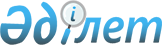 Об утверждении Реестра должностей гражданских служащих сферы геологии и недропользованияПриказ и.о. Министра по инвестициям и развитию Республики Казахстан от 26 ноября 2015 года № 1103. Зарегистрирован в Министерстве юстиции Республики Казахстан 26 декабря 2015 года № 12531

      В соответствии с пунктом 5 статьи 139 Трудового кодекса Республики Казахстан от 23 ноября 2015 года ПРИКАЗЫВАЮ:



      1. Утвердить прилагаемый Реестр должностей гражданских служащих сферы геологии и недропользования.



      2. Комитету геологии и недропользования Министерства по инвестициям и развитию Республики Казахстан (Байтукбаев Е.И.) обеспечить:

      1) государственную регистрацию настоящего приказа в Министерстве юстиции Республики Казахстан;

      2) в течение десяти календарных дней после государственной регистрации настоящего приказа в Министерстве юстиции Республики Казахстан направление его копии в печатном и электронном виде на официальное опубликование в периодических печатных изданиях и информационно-правовой системе «Әділет», а также в Республиканский центр правовой информации для внесения в эталонный контрольный банк нормативных правовых актов Республики Казахстан;

      3) размещение настоящего приказа на интернет-ресурсе Министерства по инвестициям и развитию Республики Казахстан и на интранет-портале государственных органов;

      4) в течение десяти рабочих дней после государственной регистрации настоящего приказа в Министерстве юстиции Республики Казахстан представление в Юридический департамент Министерства по инвестициям и развитию Республики Казахстан сведений об исполнении мероприятий, предусмотренных подпунктами 1), 2) и 3 пункта 2 настоящего приказа.



      3. Контроль за исполнением настоящего приказа возложить на Ответственного секретаря Министерства по инвестициям и развитию Республики Казахстан Сагинова З.С.



      4. Настоящий приказ вводится в действие с 1 января 2016 года и подлежит официальному опубликованию.      Исполняющий обязанности министра

      по инвестициям и развитию

      Республики Казахстан                       А. Рау      «СОГЛАСОВАН»:

      Министр здравоохранения

      и социального развития

      Республики Казахстан

      ___________ Т. Дуйсенова

      30 ноября 2015 года

Утвержден приказом       

исполняющего обязанности    

министра по инвестициям    

и развитию Республики Казахстан

от 26 ноября 2015 года № 1103 

            Реестр должностей гражданских служащих сферы

                     геологии и недропользования       Примечание:

      * - ГУ – государственное учреждение;

Приложение к Реестру  

должностей гражданских 

служащих сферы геологии 

и недропользования    

Распределение государственных учреждений сферы геологии и

недропользования на организации республиканского, областного,

районного значения в зависимости от степени управленческой

ответственности      К организациям республиканского значения относится Республиканское государственное учреждение «Республиканский центр геологической информации «Казгеоинформ» Комитета геологии и недропользования Министерства по инвестициям и развитию Республики Казахстан.
					© 2012. РГП на ПХВ «Институт законодательства и правовой информации Республики Казахстан» Министерства юстиции Республики Казахстан
				ЗвеноСтупеньНаименования должностейБлок А – Управленческий персоналБлок А – Управленческий персоналБлок А – Управленческий персоналА11Руководитель ГУ* республиканского значенияА11-1Заместитель руководителя ГУ* республиканского значенияА21Главный бухгалтер ГУ* республиканского значенияА22Руководитель службы (управления) ГУ* республиканского значенияА31Руководитель подразделения (отдела) ГУ* республиканского значенияА33Ведущий инженер ГУ* республиканского значенияА33-1Старший инженер ГУ* республиканского значенияБлок B - Основной персоналБлок B - Основной персоналБлок B - Основной персоналВ21Инженер высшего уровня квалификации высшей категорииВ22Инженер высшего уровня квалификации первой категорииВ23Инженер высшего уровня квалификации второй категорииВ24Инженер высшего уровня квалификации, системный администратор высшего уровня квалификации без категорииБлок С - Административный персоналБлок С - Административный персоналБлок С - Административный персоналС1Заведующий архивом, главный редактор, главный системный администратор.С2Специалисты высшего уровня квалификации: инспектор по кадрам, юрист, экономист, редактор, бухгалтер, менеджер по государственным закупкам, переводчик, методист.С3Специалисты среднего уровня квалификации: инспектор по кадрам, юрисконсульт, экономист, редактор, бухгалтер, менеджер по государственным закупкам, переводчик, методист, заведующий хозяйством, заведующий складомБлок D - Вспомогательный персоналБлок D - Вспомогательный персоналБлок D - Вспомогательный персоналDТехнические исполнители: секретарь, делопроизводитель, архивариус.